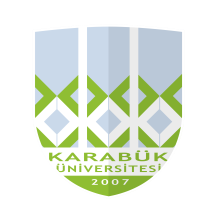 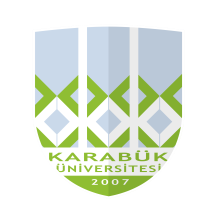 T.C.KARABÜK ÜNİVERSİTESİİKTİSADİ VE İDARİ BİLİMLER FAKÜLTESİSTAJ BAŞVURU BELGESİSayı : 78563571-304.03 / 399936		                                              Tarih: 16/03/2017 Konu: İsteğe Bağlı Öğrenci StajlarıSTAJ BAŞVURU BELGESİSayı : 78563571-304.03 / 399936		                                              Tarih: 16/03/2017 Konu: İsteğe Bağlı Öğrenci StajlarıSTAJ BAŞVURU BELGESİSayı : 78563571-304.03 / 399936		                                              Tarih: 16/03/2017 Konu: İsteğe Bağlı Öğrenci Stajları..…………………………………………………………………………………………………....……….………………………………..…………………………………………………………………………………………………....……….………………………………..…………………………………………………………………………………………………....……….………………………………Fakültemizin aşağıda bilgileri belirtilen ………………………………………………adlı öğrencisi, isteğe bağlı (20 İş günü) staj yapmak istemektedir. Staj sigorta primi Üniversitemiz tarafından yatırılacaktır. Stajların başlama ve bitiş tarihleri 31.07.2017 ile 25.08.2017 tarihleri arasında ve kesintisiz olmalıdır. İşyeriniz Cumartesi günü çalışıyor ise belirtilmelidir. İş yerinizde staj yapması uygun görüldüğü takdirde Staj İşyeri Kabul Belgesinin doldurularak Fakültemize elden veya  posta ile gönderilmesi için gereğini saygıyla rica ederiz.Öğrenci Numarası :Bölümü                  :İrtibat Tel               :E-Mail Adresi         :                                  Bölüm Başkanlığı                                                                                   DekanlıkFakültemizin aşağıda bilgileri belirtilen ………………………………………………adlı öğrencisi, isteğe bağlı (20 İş günü) staj yapmak istemektedir. Staj sigorta primi Üniversitemiz tarafından yatırılacaktır. Stajların başlama ve bitiş tarihleri 31.07.2017 ile 25.08.2017 tarihleri arasında ve kesintisiz olmalıdır. İşyeriniz Cumartesi günü çalışıyor ise belirtilmelidir. İş yerinizde staj yapması uygun görüldüğü takdirde Staj İşyeri Kabul Belgesinin doldurularak Fakültemize elden veya  posta ile gönderilmesi için gereğini saygıyla rica ederiz.Öğrenci Numarası :Bölümü                  :İrtibat Tel               :E-Mail Adresi         :                                  Bölüm Başkanlığı                                                                                   DekanlıkFakültemizin aşağıda bilgileri belirtilen ………………………………………………adlı öğrencisi, isteğe bağlı (20 İş günü) staj yapmak istemektedir. Staj sigorta primi Üniversitemiz tarafından yatırılacaktır. Stajların başlama ve bitiş tarihleri 31.07.2017 ile 25.08.2017 tarihleri arasında ve kesintisiz olmalıdır. İşyeriniz Cumartesi günü çalışıyor ise belirtilmelidir. İş yerinizde staj yapması uygun görüldüğü takdirde Staj İşyeri Kabul Belgesinin doldurularak Fakültemize elden veya  posta ile gönderilmesi için gereğini saygıyla rica ederiz.Öğrenci Numarası :Bölümü                  :İrtibat Tel               :E-Mail Adresi         :                                  Bölüm Başkanlığı                                                                                   Dekanlık